Билет № 142. Практическое задание. Германский оккупационный режим на территории Беларуси в 1941–1944 гг. Политика геноцида населения Беларуси.Бернат И.П. ГУО «Гимназия № 36 г. Минска»Используя представленные материалы, ответьте на вопросы:1. Какой мемориал является символом осуждения античеловеческой политики геноцида в отношении мирных жителей?2. Определите, о каких явлениях свидетельствуют изображения на иллюстрациях.3. Охарактеризуйте нацистский оккупационный режим на территории Беларуси. Конкретизируйте свой ответ примерами из источников.4. Какие факты в приведенных источниках подтверждают, что на оккупированной территории Беларуси германские захватчики вводили «новый порядок»?I. Статистические данные:Из Дидактического пособия «(Не)забытые жертвы войны» (авторы: И. Бернат и др.)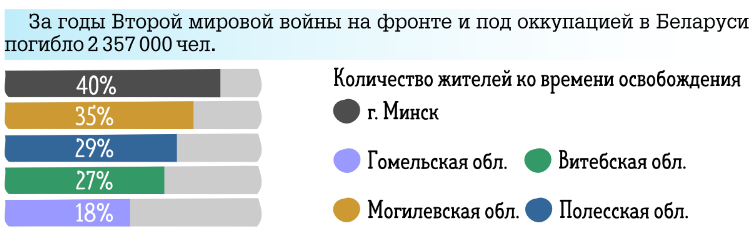 II. Фрагмент «Врат памяти» – центральной композиции мемориального комплекса на месте лагеря ТростенецIII. Иллюстрации:Количество в БеларусиНацистских лагерейболее 260Карательных операцийболее 140 (крупных)Гетто более 110Сожжённых, разрушенных и разграбленных:          городов и районных центров209 (из 270)          деревень9200Полностью или частично уничтоженных населенных пунктов вместе с населением5295ОстарбайтеровОколо 385000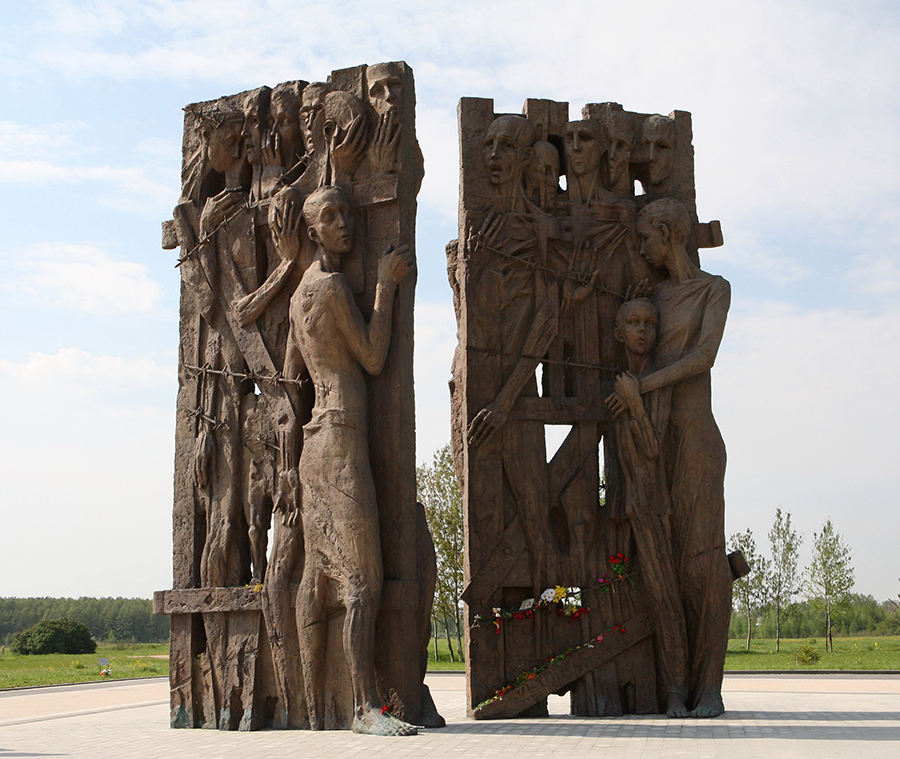 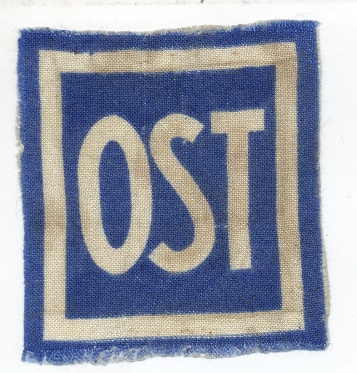 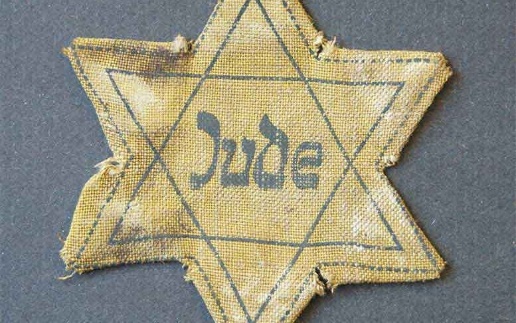 Отличительный знак для восточных рабочихОтличительный знак для евреев из гетто